NIGHT SCHOOL On Thursday 19th January night school, will take place at the new Ken Acock site on Carr Road. It will start straight after school and finish at 7pm. Please return your slips so we know numbers for food. Remember there is no transport from school on that day 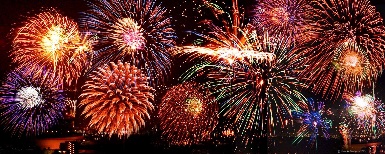 RESIDENTIAL June is the month that Post 16s go on their residential to the Isle of Wight for a week with their friends and have an amazing time, while developing their independent and social skills. Letters will be sent out informing you about the trip. Please let us know straight away if your child would like to go. There are a limited number of places, but the trip cannot go ahead unless all the seats are taken. The cost of the trip will be about £110. 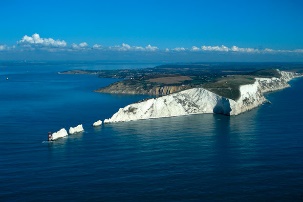 NCS THE CHALLENGEAn opportunity for 15-17 year olds.  The programme involves a short time away from home, trying new things as well as taking part in a team project in the local community and much more! Representatives from NCS will be in school to talk to students about the scheme. An information letter is attached to this newsletter.  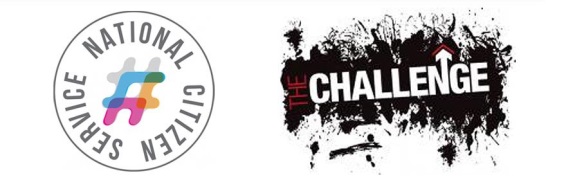 BENEFIT INTERVIEWSImportant notice!  If you receive any notification of an upcoming appointment regarding disability benefits, etc., please let us know, so that we can support you through this process if necessary. More information will be sent out via school.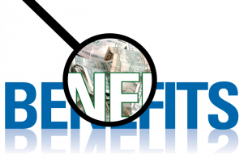 WORK UNIFORMSIt has come to our attention that certain students are not wearing their work uniform. Please can you ensure that your child is wearing their uniform provided (polo shirt, fleece, and trousers) on the correct day/s (and that their uniform is labelled). Any issues please let us know.COLLEGE OPEN DAYSCapel Manor College (Gunnersbury Park Centre)
Advice Evenings – 5pm to 7.30pm Tuesday, 31 January 2017Thursday, 16 MarchWednesday, 17 MayWednesday, 12 JulyCapel Manor College have other sites at Enfield, Crystal Palace and Regents Park.Ealing, Hammersmith and West London College: Tuesday 17th January 2017, 4pm to 8pm at Hammersmith campusHarrow College Saturday 11th March 10-1pm (Harrow on the Hill)Thursday 23rd March 4-7pm (Harrow Weald)Saturday 17th June 10-1pm (Harrow on the Hill)Southall College Saturday 25th February Uxbridge College Saturday 4 March 2017, 11am - 2pm (Uxbridge Campus)
For information on all courses and Apprenticeships.Wednesday 15 March 2017, 3pm - 7pm (Hayes Campus)
Find out about: Apprenticeships, Beauty Therapy, Catering & Hospitality, Childcare, Computing, Dance, English (ESOL & EFL), Hairdressing, Music, Performing Arts and Supported Learning.West Thames College – Isleworth campus Wednesday 8 February 5-7pmSaturday 25 March 10am-1pm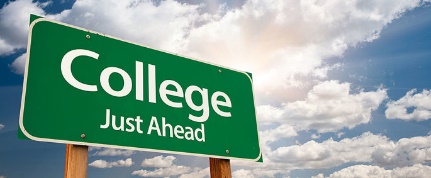 LEAVERSIf your child is leaving this year, please ensure that you have applied to the college/s of your choice or have been in contact with Shami Bahra (Connexions) for further support with your choice and application.  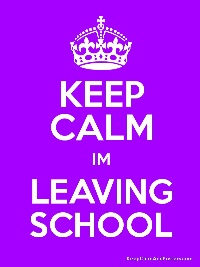 VALENTINE’S DISCOThe Post 16s next fundraising activity will be organising the school Valentine’s Disco for Friday 10 February.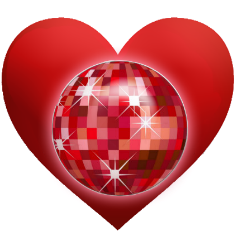 END OF TERM REMINDER – Post 16s finish the end of term on Friday 24 March 2017. This allows time for the learning conversations and for the leavers’ transition meetings – Friday 24 – Friday 31 March 2017. 